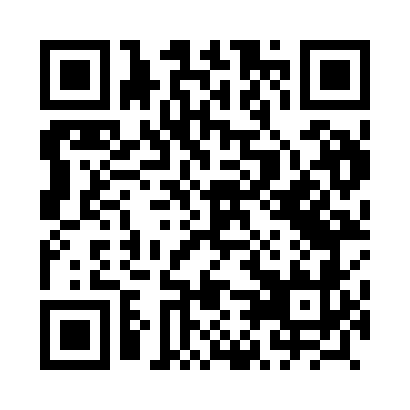 Prayer times for Stacze, PolandMon 1 Apr 2024 - Tue 30 Apr 2024High Latitude Method: Angle Based RulePrayer Calculation Method: Muslim World LeagueAsar Calculation Method: HanafiPrayer times provided by https://www.salahtimes.comDateDayFajrSunriseDhuhrAsrMaghribIsha1Mon3:546:0312:355:007:089:082Tue3:516:0012:345:027:099:103Wed3:485:5812:345:037:119:134Thu3:455:5512:345:047:139:155Fri3:415:5312:335:067:159:186Sat3:385:5012:335:077:179:217Sun3:355:4812:335:087:199:238Mon3:315:4512:335:107:219:269Tue3:285:4312:325:117:239:2910Wed3:255:4112:325:127:249:3211Thu3:215:3812:325:147:269:3512Fri3:185:3612:315:157:289:3713Sat3:145:3312:315:167:309:4014Sun3:105:3112:315:187:329:4315Mon3:075:2912:315:197:349:4616Tue3:035:2612:315:207:369:4917Wed2:595:2412:305:217:389:5318Thu2:555:2212:305:237:399:5619Fri2:525:1912:305:247:419:5920Sat2:485:1712:305:257:4310:0221Sun2:445:1512:295:267:4510:0622Mon2:405:1312:295:287:4710:0923Tue2:355:1012:295:297:4910:1224Wed2:315:0812:295:307:5110:1625Thu2:275:0612:295:317:5310:2026Fri2:235:0412:295:327:5410:2327Sat2:185:0212:285:337:5610:2728Sun2:174:5912:285:357:5810:3129Mon2:164:5712:285:368:0010:3230Tue2:154:5512:285:378:0210:33